О внесении изменений в постановление администрации Моргаушского района Чувашской Республики от 30.12.2019 г. № 1373 «Об утверждении фонда оплаты трудаработников муниципальных учреждений Моргаушского района Чувашской Республики на 2020 год и на плановый период 2021 и 2022 годов»В целях реализации решения Моргаушского районного Собрания депутатов от 21 декабря 2020 г. №С-5/1 «О внесении изменений в решение Моргаушского районного Собрания депутатов от 10 декабря 2019 г. № С-43/2 «О районном бюджете Моргаушского района Чувашской Республики на 2020 год и на плановый период 2021 и 2022 годов» администрация Моргаушского района Чувашской Республики постановляет:1. Внести в постановление администрации Моргаушского района Чувашской Республики от 30 декабря 2019 года № 1373 «Об утверждении фонда оплаты труда работников муниципальных учреждений Моргаушского района Чувашской Республики» изменения, изложив приложение 1 «Фонд оплаты труда работников казенных учреждений Моргаушского района Чувашской Республики в разрезе главных распорядителей средств районного бюджета Моргаушского района Чувашской Республики на 2020 год и на плановый период 2021 и 2022 годов» и приложение 2 «Фонд оплаты труда работников бюджетных и автономных учреждений Моргаушского района Чувашской Республики, учтенный при расчете субсидий на финансовое обеспечение выполнения муниципального задания бюджетным и автономным учреждениям Моргаушского района Чувашской Республики, в разрезе главных распорядителей средств районного бюджета Моргаушского района Чувашской Республики на 2020  год и на плановый период 2021 и 2022 годов» в редакции согласно приложениям №№ 1 и 2 к настоящему постановлению.2. Настоящее постановление  опубликовать в периодическом печатном издании «Вестник Моргаушского района» и на официальном сайте администрации Моргаушского района Чувашской Республики.Глава администрацииМоргаушского районаЧувашской Республики                                                                                 Р.Н. ТимофеевИсп. Ананьева Р.И.тел. 62-2-38Согласовано:Отдел организационно - кадрового, правового обеспечения и по работе с органами местного самоуправления:____________________________________________________________________________________________________________________________________________________________________________________________________________________________________________________________________________________Финансовый отдел:  ____________________________________________________________________________________________________________________________________________________________________________________________________________________________________________________________________________________Приложение №1 к постановлению администрации Моргаушского района Чувашской Республики от ___.____.2020 г. № _____  Утвержден                                                                             постановлением администрации                                                                           Моргаушского района Чувашской  Республики                                                                                                                       от 30.12.2019 № 1373(приложение 1)ФОНД ОПЛАТЫ ТРУДА работников казенных учреждений Моргаушского района Чувашской Республики в разрезе главных распорядителей средств районного бюджета Моргаушского района Чувашской Республики на 2020 год на плановый период 2021 и 2022 годов(тыс. рублей)Приложение №2 к постановлению администрации Моргаушского района Чувашской Республики от ___.____.2020 г. № _____Утвержденпостановлением администрации Моргаушского района Чувашской   Республики                                                                                   от  30.12.2020 г. № 1373                                                                               (приложение 2)ФОНД ОПЛАТЫ ТРУДАработников бюджетных и автономных учреждений Моргаушского района Чувашской Республики, учтенный при расчете субсидий на финансовое обеспечение выполнения муниципального задания бюджетным и автономным учреждениям Моргаушского района Чувашской Республики, в разрезе главных распорядителей средств районного бюджета Моргаушского района Чувашской Республики на 2020 год на плановый период 2021 и 2022 годов (тыс. руб.)Чăваш Республикин                                                            Муркаш районĕн                                                              администрацийĕЙЫШǍНУ___.__.2020 ç. № ___Муркаш сали                                                                                                                                     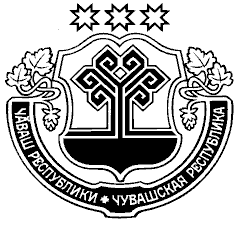 Чувашская РеспубликаАдминистрация  Моргаушского районаПОСТАНОВЛЕНИЕ28.12.2020 г. № 1234село Моргауши                                                                         № п\пНаименование разделов, органов местного самоуправления Моргаушского района Чувашской Республики и учрежденийФонд оплаты труда казенных учреждений Моргаушского района Чувашской Республики Фонд оплаты труда казенных учреждений Моргаушского района Чувашской Республики Фонд оплаты труда казенных учреждений Моргаушского района Чувашской Республики № п\пНаименование разделов, органов местного самоуправления Моргаушского района Чувашской Республики и учрежденийна 2020 годна 2021 годна 2022 год123451.НАЦИОНАЛЬНАЯ БЕЗОПАСНОСТЬ И ПРАВООХРАНИТЕЛЬНАЯ ДЕЯТЕЛЬНОСТЬ - всего2 003,41 847,11 847,1в том числе:Администрация Моргаушского района Чувашской Республики2 003,41 847,11 847,12.ОБРАЗОВАНИЕ - всего1 746,71 795,61 795,4в том числе:Отдел образования, молодежной политики, физической культуры и спорта администрации Моргаушского района Чувашской Республики1 746,71 795,61 795,43.Культура - всего2 646,92 962,62 962,6Отдел культуры, архивного дела и туризма администрации Моргаушского района Чувашской Республики2 646,92 962,62 962,6№ п/пНаименование разделов, органов местного самоуправления Моргаушского района Чувашской Республики и учрежденийФонд оплаты труда работников бюджетных и автономных учреждений Моргаушского района Чувашской Республики, учтенный при расчете субсидий на финансовое обеспечение выполнения муниципального задания бюджетным и автономным учреждениям Моргаушского района Чувашской Республики Фонд оплаты труда работников бюджетных и автономных учреждений Моргаушского района Чувашской Республики, учтенный при расчете субсидий на финансовое обеспечение выполнения муниципального задания бюджетным и автономным учреждениям Моргаушского района Чувашской Республики Фонд оплаты труда работников бюджетных и автономных учреждений Моргаушского района Чувашской Республики, учтенный при расчете субсидий на финансовое обеспечение выполнения муниципального задания бюджетным и автономным учреждениям Моргаушского района Чувашской Республики Фонд оплаты труда работников бюджетных и автономных учреждений Моргаушского района Чувашской Республики, учтенный при расчете субсидий на финансовое обеспечение выполнения муниципального задания бюджетным и автономным учреждениям Моргаушского района Чувашской Республики Фонд оплаты труда работников бюджетных и автономных учреждений Моргаушского района Чувашской Республики, учтенный при расчете субсидий на финансовое обеспечение выполнения муниципального задания бюджетным и автономным учреждениям Моргаушского района Чувашской Республики № п/пНаименование разделов, органов местного самоуправления Моргаушского района Чувашской Республики и учрежденийна 2020 годна 2020 годна 2021 годна 2021 годна 2022 год12334451.ОБЩЕГОСУДАРСТВЕННЫЕ ВОПРОСЫ - всего10 175,210 175,211 063,211 063,211 322,3в том числе:      администрация Моргаушского района Чувашской Республики      отдел культуры, архивного дела и туризма администрации Моргаушского района9602,8572,49602,8572,410497,5565,710497,5565,710756,6565,72.ОБРАЗОВАНИЕ - всего246913,0246913,0255 796,8255 796,8255 796,9в том числе:     отдел образования, молодежной политики, физической культуры и спорта администрации Моргаушского района Чувашской Республики246913,0246913,0255 796,8255 796,8255 796,9из них:       фонд оплаты труда работников общеобразовательных организаций, учтенный в объеме субсидий на выполнение муниципального задания на обеспечение государственных гарантий прав граждан на получение общедоступного и бесплатного и дошкольного, начального общего, основного общего, среднего (полного) общего образования, а также дополнительного образования в общеобразовательных организаций для реализации основных общеобразовательных программ172386,5174779,8174779,8174779,8174779,8       фонд оплаты труда работников муниципальных дошкольных образовательных организаций, учтенный в объеме субвенций на финансовое обеспечение государственных гарантий реализации прав на получение общедоступного и бесплатного дошкольного образования в муниципальных дошкольных образовательных организациях63383,965199,465199,465199,465199,43.КУЛЬТУРА И КИНЕМАТОГРАФИЯ - всего25 256,225 072,725 072,725616,725616,7в том числе:      отдел культуры, архивного дела и туризма администрации Моргаушского района Чувашской Республики25 256,225 072,725 072,725616,725616,74.ФИЗИЧЕСКАЯ КУЛЬТУРА И СПОРТ - всего2 195,12 184,02 184,02 184,02 184,0в том числе:     отдел образования, молодежной политики, физической культуры и спорта администрации Моргаушского района Чувашской Республики2 195,12 184,02 184,02 184,02 184,0